2020 Gator BrawlDATE: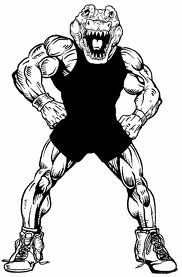 January 17th & 18thLocation: Wewahitchka High School                                 1 Gator CircleWewahitchka, FL  32465Format:Scramble format on 4 mats(4th mat after school lets out Friday)           We average 8 matches per wrestler.Weigh-ins & Coaches Meeting:                                                                                    10 AM Friday                                                                                               9 AM SaturdayWrestling Begins:                                                                                                                                           Noon Friday                                                                                                                                                   10 AM Saturday   Tournament Fee: $300 per teamGate: $6/day or $10/weekendAwards for top 3 wrestlers in each class.  First and Second place team awards.  Outstanding Wrestler in Lower and Upper Weight Classes.Northwest Floridas BEST Hospitality room for coaches and officials.  Full concessions.  For info, contact Coach Tracy Malcolm 850-532-4886.  Email wewawrestling@gmail.com 2020 Teams: Arnold, Bay, Bozeman, Chiles, Crestview, Columbia, First Baptist Christian Academy, Gulf Breeze, Marianna, Mosley, North Bay Haven, Pace, Raines, Ridgeview, Rocky Bayou, Rutherford, South Walton, Tate, Wakulla, Wewahitchka. 